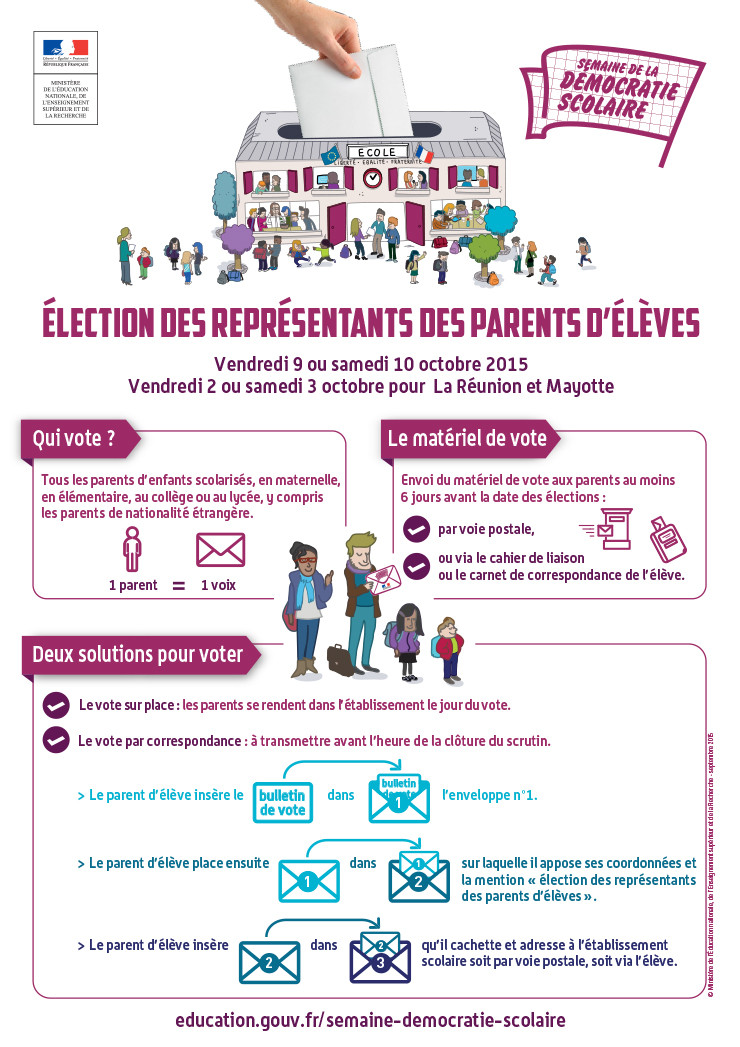 Tout le matériel de vote a été donné à votre enfant à raison d’une enveloppe par adulte responsable de l’enfant.Si toutefois vous remarquez une erreur ou un oubli, n’hésitez pas à nous le faire remarquer le plus rapidement possible.Je soussigné,  Madame, Monsieur ____________________________ __________________________,atteste avoir reçu le matériel de vote nécessaire à l’élection des représentants de parents d’élèves de l’école La Justice d’Écrouves, scrutin du 12 octobre 2018.Signature :Tout le matériel de vote a été donné à votre enfant à raison d’une enveloppe par adulte responsable de l’enfant.Si toutefois vous remarquez une erreur ou un oubli, n’hésitez pas à nous le faire remarquer le plus rapidement possible.Je soussigné,  Madame, Monsieur ____________________________ __________________________,atteste avoir reçu le matériel de vote nécessaire à l’élection des représentants de parents d’élèves de l’école La Justice d’Écrouves, scrutin du 12 octobre 2018.Signature :Tout le matériel de vote a été donné à votre enfant à raison d’une enveloppe par adulte responsable de l’enfant.Si toutefois vous remarquez une erreur ou un oubli, n’hésitez pas à nous le faire remarquer le plus rapidement possible.Je soussigné,  Madame, Monsieur ____________________________ __________________________,atteste avoir reçu le matériel de vote nécessaire à l’élection des représentants de parents d’élèves de l’école La Justice d’Écrouves, scrutin du 12 octobre 2018.Signature :Tout le matériel de vote a été donné à votre enfant à raison d’une enveloppe par adulte responsable de l’enfant.Si toutefois vous remarquez une erreur ou un oubli, n’hésitez pas à nous le faire remarquer le plus rapidement possible.Je soussigné,  Madame, Monsieur ____________________________ __________________________,atteste avoir reçu le matériel de vote nécessaire à l’élection des représentants de parents d’élèves de l’école La Justice d’Écrouves, scrutin du 12 octobre 2018.Signature :